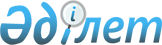 Об утверждении Технического регламента "Требования к безопасности продукции легкой промышленности"
					
			Утративший силу
			
			
		
					Постановление Правительства Республики Казахстан от 8 ноября 2008 года № 1031. Утратило силу постановлением Правительства Республики Казахстан от 30 июля 2012 года № 1004

      Сноска. Утратило силу постановлением Правительства РК от 30.07.2012 № 1004 (вводится в действие с 01.07.2012).      В целях реализации Закона Республики Казахстан от 9 ноября 2004 года "О техническом регулировании" Правительство Республики Казахстан ПОСТАНОВЛЯЕТ: 



      1. Утвердить прилагаемый Технический регламент "Требования к безопасности продукции легкой промышленности". 



      2. Центральным и местным исполнительным органам привести в соответствие с настоящим постановлением ранее принятые нормативные правовые акты. 



      3. Настоящее постановление вводится в действие по истечении 12 месяцев со дня первого официального опубликования.       Премьер-Министр 

      Республики Казахстан                       К. Масимов Утвержден          

постановлением Правительства 

Республики Казахстан    

от 8 ноября 2008 года № 1031  

Технический регламент 

"Требования к безопасности продукции легкой промышленности"  

1. Область применения 

      1. Настоящий Технический регламент "Требования к безопасности продукции легкой промышленности" (далее - Технический регламент) разработан в соответствии с Экологическим кодексом Республики Казахстан от 9 января 2007 года и законами Республики Казахстан от 9 ноября 2004 года " О техническом регулировании ", от 21 июля 2007 года " О безопасности химической продукции ". 



      2. Объектами регулирования настоящего Технического регламента являются: 



      1) текстильные и трикотажные материалы; 



      2) одежда и изделия, включая бельевые, из текстильных и трикотажных материалов; 



      3) одежда и изделия из кожи и меха; 



      4) постельное белье и одеяла; 



      5) кожевенные и меховые материалы; 



      6) обувь и кожгалантерейные изделия; 



      7) чулочно-носочные изделия; 



      8) головные уборы. 



      Перечень продукции легкой промышленности (далее - продукция), на которую распространяется действие настоящего Технического регламента, приведен в приложении 1 к настоящему Техническому регламенту. 



      3. Действие настоящего Технического регламента не распространяется на продукцию: 



      1) бывшую в употреблении или изготовленную по индивидуальным заказам; 



      2) применяемую в медицинских целях, требования к которой устанавливаются отдельными Техническими регламентами в области безопасности лекарственных средств, медицинской техники и изделий медицинского назначения; 



      3) для детей, требования к которым устанавливаются Техническим регламентом "Требования к безопасности продукции и изделий, предназначенных для детей"; 



      4) военную и форменную одежду и обувь, специальную одежду и обувь, являющуюся средством индивидуальной защиты; 



      5) продукцию санитарно-гигиенического назначения; 



      6) материалы упаковочные, требования к которым устанавливаются Техническим регламентом "Требования к упаковке, маркировке, этикетированию и правильному их нанесению"; 



      7) материалы и изделия текстильные технического назначения. 



      4. Идентификация продукции осуществляется визуально в соответствии с техническими описаниями моделей, образцами-эталонами на конкретные виды продукции, кодами классификатора Товарной номенклатуры внешнеэкономической деятельности Республики Казахстан, маркировкой и (или) сопроводительными документами. В случае невозможности идентификации продукции указанными способами она проводится инструментальными методами в соответствии с нормативными документами на конкретные виды продукции. 



      5. Настоящий Технический регламент устанавливает требования, в зависимости от вида продукции, обеспечивающие ее механическую, химическую и биологическую безопасность для жизни или здоровья потребителя.  

2. Термины и определения 

      6. В настоящем Техническом регламенте применяются термины, установленные Законом Республики Казахстан "О техническом регулировании" , а также следующие: 



      1) обувь - все изделия с прикладной подошвой, предназначенные для покрытия или защиты ног, в том числе их составные части, которые продаются отдельно; 



      2) лицевой слой (лицевая поверхность) - внешняя верхняя часть структурного элемента обуви или обувных материалов (кожи), которая присоединяется к подошве; 



      3) биологическая опасность - негативное воздействие готового изделия на организм потребителя вследствие несоответствия показателей физических (гибкость, водонепроницаемость) и химических свойств установленным требованиям в зависимости от вида продукции; 



      4) вредные вещества - химические вещества, которые во время обычного использования могут вызвать негативные отклонения в состоянии здоровья потребителя при содержании их в материале изделия, превышающем допустимые концентрации; 



      5) механическая опасность - негативное воздействие готового изделия на потребителя вследствие несоразмерности, недостаточной прочности, устойчивости или шероховатости поверхности изделия, которые повышают риск причинения вреда здоровью потребителя; 



      6) выпуск в обращение продукции - продукция, отправляемая со склада изготовителя (продавца или уполномоченного представителя иностранного изготовителя) для реализации; 



      7) обращение продукции - продукция, находящаяся на реализации по договорам купли-продажи, включая ввоз (импорт) и вывоз (экспорт) продукции, а также связанные с ними процессы упаковки, маркировки, хранения и транспортировки; 



      8) исключен постановлением Правительства РК от 24.03.2011 № 271 (вводится в действие со дня первого официального опубликования);



      9) супинатор (геленок) - металлическая фигурная пластина, закрепляемая между основной стелькой и подошвой для создания необходимой жесткости и упругости в геленочной части обуви; 



      10) наружная подошва - нижняя часть обуви, которая подвергается трению в процессе использования и которая присоединяется к верхней части обуви; 



      11) одеяло стеганое - швейное изделие, состоящее из двух слоев ткани и теплозащитной прокладки между ними, выстеганное сквозными рельефными стежками; 



      12) кожа с натуральным лицевым слоем - шкура животных с волокнистой структурой, выделанная для предотвращения загнивания; 



      13) маркировка состава волокон - указание на этикетке, изделии или упаковке в виде письменного или печатного текста или в графическом исполнении состава волокон, входящих в текстильный материал, выраженного в процентах; 



      14) одеяло текстильное - текстильное изделие из волокон различного вида, предназначенное для создания необходимых гигиенических условий спального места; 



      15) текстильные материалы - материалы, содержащие как минимум 80 % текстильных волокон от общего веса; 



      16) белье постельное - швейное изделие для создания необходимых гигиенических условий спального места; 



      17) подкладка и стелька - материалы, дублированные к верхней части и к внутренней подошве, которые составляют внутреннюю часть обуви; 



      18) индекс токсичности - интегральный показатель общей острой токсичности, определяемый "in vitro" (в пробирке) на культуре клеток; 



      19) мешок спальный - швейное изделие, состоящее из двух слоев ткани и теплозащитной прокладки между ними, выстеганное сквозными стежками имеющее, как правило, застежку-молнию и капюшон и предназначенное, в основном, туристам для отдыха; 



      20) химическая опасность - превышение в продукции предельно допустимого уровня концентрации вредных, опасных для здоровья химических веществ; 



      21) изделия бельевые - швейные изделия для создания необходимых гигиенических условий для потребителя. 

      Сноска. Пункт 6 с изменением, внесенным постановлением Правительства РК от 24.03.2011 № 271 (вводится в действие со дня первого официального опубликования). 

3. Требования к безопасности продукции при проектировании 

      7. При проектировании и постановке продукции на производство должны быть идентифицированы все риски, связанные с механической, химической и биологической опасностью на всех стадиях жизненного цикла. 



      8. С учетом проведенной оценки рисков для продукции должен быть определен весь комплекс мер для ликвидации или уменьшения (снижения) риска до допустимого (приемлемого) уровня на всех стадиях жизненного цикла. 



      9. При проектировании и постановке на производство должна быть разработана проектная документация, включающая стандарты и (или) технические описания, в том числе содержащие характеристики продукции, конструкторская документация (чертежи, эскизы), образцы-эталоны и инструкции по применению в соответствии с гармонизированными стандартами.  

4. Требования к безопасности продукции при производстве 

      10. При производстве необходимо обеспечить соответствие процесса изготовления продукции требованиям к проектной документации и настоящего Технического регламента. 



      11. Производителем проводится анализ обеспечения требований к безопасности продукции, предусмотренный проектной документацией, с учетом комплекса принятых на предприятии технологических процессов, действующих на предприятиях систем менеджмента. 



      12. При производстве должна быть обеспечена возможность контроля безопасности входящего сырья и материалов, технологического процесса и готовой продукции.

      Сноска. Пункт 12 в редакции постановления Правительства РК от 24.03.2011 № 271 (вводится в действие со дня первого официального опубликования). 

5. Требования к безопасности продукции при 

транспортировке и хранении 

      13. Транспортировка и хранение продукции должны осуществляться в условиях, обеспечивающих ее безопасность в соответствии с требованиями нормативных документов на продукцию.  

6. Требования к безопасности продукции при 

размещении и обращении на рынке 

      14. Продукция вводится в обращение и размещается на рынке Республики Казахстан если: 



      1) соответствует требованиям настоящего Технического регламента при соблюдении правил ее применения; 



      2) не вводит в заблуждение потребителей относительно ее назначения и правил применения, обеспечивающих допустимый уровень риска; 



      3) имеет необходимые документы, подтверждающие безопасность продукции, в том числе: сертификат соответствия или декларацию о соответствии, инструкцию по эксплуатации, если ее наличие предусмотрено нормативными документами на конкретные виды продукции. 



      15. При размещении и обращении продукции на рынке должна предоставляться полная и достоверная информация о продукции путем маркировки в целях предупреждения действий, вводящих в заблуждение потребителя и (или) потребителя относительно безопасности продукции. 



      16. Маркировка продукции должна соответствовать требованиям Технического регламента "Требования к упаковке, маркировке, этикетированию и правильному их нанесению", быть достоверной, проверяемой, легкочитаемой, а также содержать дополнительные требования к маркировке (этикетированию) продукции в зависимости от ее вида, предусмотренные в приложении 2 к настоящему Техническому регламенту.

      На продукцию, изготовленную из экологически чистых материалов, должен быть нанесен знак в соответствии с нормативной документацией на экологически чистую продукцию.

      Допускается для импортной продукции указывать: страну, где изготовлена продукция, фирменное название и адрес иностранного изготовителя, с использованием латинского алфавита.

      Сноска. Пункт 16 в редакции постановления Правительства РК от 24.03.2011 № 271 (вводится в действие со дня первого официального опубликования).



      17. Исключен постановлением Правительства РК от 24.03.2011 № 271 (вводится в действие со дня первого официального опубликования). 

7. Требования к изъятию из обращения на рынке продукции, 

их утилизации и уничтожению 

      18. Продукция, не соответствующая требованиям настоящего Технического регламента, является опасной и подлежит изъятию. 



      19. Владелец опасной продукции, с момента обнаружения несоответствия требованиям настоящего Технического регламента, немедленно изымает ее из обращения. 



      В случае если владелец опасной продукции не принял меры по изъятию ее из обращения, такая продукция подлежит принудительному изъятию, утилизации и уничтожению в порядке, установленном законодательством Республики Казахстан . 



      20. Продукция, изъятая из обращения, подлежит подтверждению соответствия в порядке, установленном Техническим регламентом "Процедуры подтверждения соответствия" и разделом 13 настоящего Технического регламента, по результатам которого принимается решение об устранении несоответствия, утилизации или уничтожении продукции.  

8. Общие требования к безопасности продукции 

      21. Продукция по виду, назначению и конструкции должна соответствовать действующим нормативным документам по стандартизации, утвержденным в порядке, установленном в Законе Республики Казахстан " О техническом регулировании ", образцам-эталонам и техническим описаниям, утвержденным производителями продукции. 



      22. Для производства продукции должны применяться сырье и материалы, соответствующие требованиям действующих нормативных документов и разрешенные к применению уполномоченным органом в области санитарно-эпидемиологического благополучия населения. 



      23. Для исключения или снижения риска воспламенения продукции до допустимого уровня, материалы и готовая продукция должны иметь огнестойкие отделки. 



      24. Нормы устойчивости окраски продукции, подпадающей под действие настоящего Технического регламента должны быть не ниже группы "прочная". Применяемые при производстве продукции красители, должны быть разрешены к применению в установленном порядке в соответствии с Законом Республики Казахстан "О безопасности химической продукции". 



      Нормы устойчивости окраски продукции должны соответствовать действующим на них нормативным документам и требованиям настоящего Технического регламента. 



      25. Показатели физико-гигиенических свойств продукции должны соответствовать нормам, установленным настоящим Техническим регламентом. 



      26. Требования к экологически чистым текстильным и трикотажным материалам, швейным и трикотажным изделиям, коже и прядомым волокнам должны соответствовать установленным стандартам экологической чистоты.  

9. Требования к безопасности обуви и кожгалантерейных изделий 

      27. Обувь характеризуется показателями механической, биологической и химической безопасности: 



      1) механическая - показателями прочности крепления деталей низа обуви, каблука, ниточных швов заготовки, деформацией; в спортивной обуви - стойкостью подошвы к многократному изгибу, ударной прочностью подошвы, прочностью крепления втулки; 



      2) биологическая - показателями физических свойств (гибкость, водонепроницаемость) изделия; 



      3) химическая - предельным выделением вредных для здоровья химических веществ в модельную воздушную среду и водную среду, устойчивостью окраски материалов к сухому и мокрому трению, воздействию пота. 



      28. Определяются следующие показатели безопасности обуви: 



      1) прочность крепления подошвы и деталей низа - в обуви повседневной, модельной, спортивной, домашней; 



      2) прочность крепления каблука - в повседневной, модельной и домашней; 



      3) гибкость - в повседневной, модельной, домашней и дорожной; 



      4) стойкость подошвы к многократному изгибу - в спортивной; 



      5) ударная прочность подошвы и прочность крепления втулки - в спортивной; 



      6) водонепроницаемость - в резиновой, полимерной, резинотекстильной и полимеротекстильной. 



      29. Обувь должна быть удобна в носке. Колодки для изготовления обуви, методы и прочность крепления каблука, деталей обуви, гибкость обуви, величина деформации подноска и задника должны соответствовать действующим нормативным документам на конкретные виды обуви. Качество применяемых материалов обеспечивает гибкость обуви. В обуви должен быть обязательно супинатор (геленок) для поддержания свода стопы, кроме обуви на низком каблуке. 



      Окраска деталей подкладки обуви должна быть устойчивой к воздействиям сухого, мокрого трения и пота. 



      Показатели механической и биологической безопасности обуви должны соответствовать требованиям, установленным в таблице 1 приложения 3 к настоящему Техническому регламенту. 



      30. Предельно допустимые нормы выделения вредных веществ из материалов, применяемых при производстве обуви должны соответствовать требованиям, установленным в таблице 3 приложения 3 к настоящему Техническому регламенту. 



      Контроль выделения вредных веществ из материалов обуви домашней и пляжной проводится в водной среде, остальных видов обуви в воздушной среде. 



      Индекс токсичности в водной среде и воздушной среде должен быть не более 120 %. 



      31. Безопасность кожгалантерейных изделий характеризуется: 



      1) механическими показателями - разрывная нагрузка крепления ручек и плечевых ремней; 



      2) химическими показателями - предельное выделение вредных для здоровья химических веществ в модельную воздушную и водную среду. 



      Окраска деталей кожгалантерейных изделий должна быть устойчивой к воздействиям сухого, мокрого трения и пота. 



      Показатели механической и химической безопасности кожгалантерейных изделий, должны соответствовать требованиям, установленным в таблице 2 приложения 3 к настоящему Техническому регламенту. 



      Предельно допустимые нормы выделения вредных веществ из материалов, применяемых при производстве кожгалантерейных изделий должны соответствовать требованиям, установленным в таблице 3 приложения 3 к настоящему Техническому регламенту. 



      Контроль выделения вредных веществ из материалов кожгалантерейных изделий проводится в воздушной среде. 



      Индекс токсичности в воздушной среде не должен превышать 120 %.  

10. Требования к безопасности текстильных и трикотажных 

материалов и изделий из них 

      32. Показатели, характеризующие биологическую и химическую безопасность текстильных и трикотажных материалов и изготовленных из них изделий (далее - одежда и изделия; швейные и трикотажные изделия), устанавливаются в зависимости от их функционального назначения. 



      В зависимости от назначения одежда подразделяется на: одежду первого, второго и третьего слоя. 



      К одежде первого слоя относят изделия, имеющие непосредственный контакт с кожей человека. К данной группе относятся следующие виды изделий: изделия бельевые (постельное, нательное и столовое белье); корсетные и купальные изделия; головные уборы (летние); чулочно-носочные изделия; платки носовые и головные. 



      К одежде второго слоя относят изделия, имеющие ограниченный контакт с кожей человека. К данной группе относятся изделия платьево-блузочного, костюмного (бесподкладочные), брючного и сорочечного ассортимента и трикотажные изделия указанного ассортимента для мужчин и женщин. 



      К изделиям третьего слоя относятся изделия, предназначенные для надевания поверх одежды второго слоя, в том числе: пальто, полупальто, куртка, плащ, костюм (на подкладке). 



      33. Безопасность одежды и изделий из текстильных и трикотажных материалов, характеризуют комплексом показателей химических и физико-химических свойств (устойчивость окраски, гигроскопичность, воздухопроницаемость, удельное электрическое сопротивление, содержание формальдегида и др.), установленным в зависимости от вида продукции. 



      34. Текстильные и трикотажные материалы и изделия из них, в зависимости от назначения, функциональности и устойчивости к физико-химическим воздействиям должны соответствовать действующим нормативным документам на продукцию конкретного вида. 



      Физико-химические показатели безопасности текстильных и трикотажных материалов и изделий из них должны соответствовать требованиям, установленным в таблице 1 приложения 4 к настоящему Техническому регламенту. 



      Выделение вредных химических веществ из текстильных и трикотажных материалов и изготовленных из них изделий не должно превышать норм, приведенных в таблице 2 приложения 4 к настоящему Техническому регламенту. Перечень контролируемых химических веществ определяют в зависимости от химического состава материала и вида изделия: в изделиях первого и второго слоев - в водной среде, в изделиях третьего слоя - в воздушной среде. 



      Выделение вредных летучих химических веществ из текстильных материалов и изделий первого и второго слоев, изготовленных из них, наличие которых обусловлено применением аппретов в процессе производства, не должно превышать норм, приведенных в таблице 3 приложения 4 к настоящему Техническому регламенту. 



      Индекс токсичности не должен превышать 120 %. 



      35. Показатели устойчивости окраски текстильных и трикотажных материалов и изделий из них должны соответствовать показателям, установленным в таблице 4 приложения 4 к настоящему Техническому регламенту. 



      36. Сырье и вспомогательные материалы, используемые для производства продукции, должны соответствовать действующим на них нормативным документам в Республике Казахстан. 



      Химические волокна, нити, вспомогательные вещества и материалы (далее - химические волокна), которые перерабатывают в легкой промышленности (шерстяной, шелковой, хлопчатобумажной, льняной, трикотажной, текстильно-галантерейной и швейной отраслях), должны иметь паспорт безопасности в соответствии с Законом Республики Казахстан "О безопасности химической продукции" . 



      Оценка безопасности химических волокон для здоровья людей должна осуществляться по результатам комплексных испытаний, включающих санитарно-химические исследования, токсикологическую оценку и физико-механические испытания в аккредитованных лабораториях. 



      Санитарно-химические показатели химических волокон и нитей должны соответствовать показателям таблицы 5 приложения 4 к настоящему Техническому регламенту.  

11. Требования к безопасности одежды и изделий из кожи и меха 

      37. Показатели, характеризующие безопасность одежды и изделий из кожи и меха должны соответствовать следующим нормам: 



      1) массовая доля свободного формальдегида в: 



      кожевой ткани и волосяном покрове - не более 0,3 мг/г; 



      материалах верха одежды и изделия на меховой подкладке - не более 1,0 мг/г; 



      текстильной подкладке - не более 0,3 мг/г; 



      2) массовая доля водовымываемого хрома (VI) в кожевой ткани и волосяном покрове - не более 0,003 мг/г. 



      38. Предельно допустимое содержание вредных веществ в материалах из кожи и меха, применяемых для производства одежды и изделий, должны соответствовать требованиям, установленным в таблице 1 приложения 5 к настоящему Техническому регламенту. 



      Индекс токсичности в воздушной среде не должен превышать 120 %.  

12. Презумпция соответствия       Сноска. Раздел 12 исключен постановлением Правительства РК от 24.03.2011 № 271 (вводится в действие со дня первого официального опубликования). 

13. Подтверждение соответствия продукции требованиям 

настоящего Технического регламента 

      41. Подтверждение соответствия продукции осуществляется в соответствии с требованиями Технического регламента "Процедуры подтверждения соответствия" . 



      42. Подтверждение соответствия в форме обязательной сертификации проводится по схемам 2, 3, 4, 5, 7 для продукции: 



      1) ткани и трикотажные полотна из всех видов волокон; одежда из текстильных и трикотажных материалов (кроме одежды третьего слоя), белье нательное, столовое, постельное, купальные принадлежности, чулочно-носочные изделия;



      2) обувь (сапоги, сапожки, полусапоги, полусапожки, ботинки, полуботинки, туфли и т.п.): мужская и женская повседневная, модельная, легкая и домашняя юфтевая, хромовая, из текстильных материалов, войлока или фетра, из синтетических и искусственных материалов, комбинированная; резиновая, полимерная, резинотекстильная и полимеротекстильная повседневная; спортивная мужская и женская (для баскетбола, волейбола, тенниса, футбола и регби, кроссовая) юфтевая, хромовая, из текстильных материалов, войлока или фетра, из синтетических и искусственных материалов. 

      Сноска. Пункт 42 с изменением, внесенным постановлением Правительства РК от 24.03.2011 № 271 (вводится в действие со дня первого официального опубликования).



      43. Подтверждение соответствия в форме принятия декларации о соответствии проводится для продукции: 



      1) шкурки меховые выделанные, пластины меховые, скрои меховые; 



      2) кожа для низа обуви, кожа шорно-седельная, кожа техническая, юфть для верха обуви, кожа для верха обуви, кожа для подкладки обуви, кожа для одежды и головных уборов, кожа галантерейная, кожа для перчаток и рукавиц, кожа из спилка, полуфабрикаты кожевенные; 



      3) кожгалантерейные изделия (портфели, портпледы, рюкзаки, сумки, в т.ч. полевые и для кондукторов; перчатки, рукавицы; ремни - поясные, для музыкальных инструментов и багажные; изделия дорожные, в т.ч. чемоданы, саквояжи, мешки дорожные, чехлы, футляры, изделия мелкой кожгалантереи и пр.). 



      44. По желанию заявителя подтверждение соответствия в форме декларирования может быть заменено подтверждением соответствия в форме обязательной сертификации.  

14. Переходные положения 

      45. С момента введения в действие настоящего Технического регламента нормативные документы и нормативные правовые акты Республики Казахстан применяются в части, не противоречащей положениям настоящего Технического регламента. 



      46. Документы в сфере подтверждения соответствия, выданные до введения в действие настоящего Технического регламента, считаются действительными до окончания срока их действия. 



      47. Настоящий Технический регламент вводится в действие по истечении 12 месяцев со дня первого официального опубликования. Приложение 1      

к Техническому регламенту 

       Перечень продукции, в отношении которой устанавливаются 

            требования настоящего Технического регламента       Сноска. Приложение 1 с изменением, внесенным постановлением Правительства РК от 24.03.2011 № 271 (вводится в действие со дня первого официального опубликования).Приложение 2      

к Техническому регламенту  

Дополнительные требования к маркировке (этикетированию) 

продукции легкой промышленности

       

Текстильные материалы 

      1. В дополнение к обязательным требованиям по маркировке продукции, предусмотренным в пункте 16 настоящего Технического регламента, потребителю должна быть представлена дополнительная информация относительно названия, маркировки волокнистого состава и этикетирования текстильных материалов, а также мебельных тканей, содержащих как минимум 80 % текстильных волокон от общего веса; подкладки для обуви, перчаток и спортивных перчаток, в тех случаях, когда эти части или подкладки составляют минимум 80 % от общего веса изделий; текстильных материалов, включенных в состав других изделий, которые являются их составной частью, в случаях, когда указывается их состав. 



      2. Правила относительно маркировки волокнистого состава не применяются к материалам, которые: 



      1) перевозятся транзитом по территории Республики Казахстан под таможенным контролем; 



      2) импортируются для внутренней переработки с последующим реэкспортом; 



      3) закуплены лицами, работающими на дому, или самостоятельными фирмами, которые перерабатывают материалы поставщиков без передачи права собственности на них. 



      Наименование и описание волокон, которые соответствуют положениям пункта 1 настоящего приложения, приведены в таблицах 1 и 2 настоящего приложения. 



      Перечень продукции, для которых этикетирование и маркировка волокнистого состава не является обязательным, приведен в таблице 3 настоящего приложения. 



      3. Наименования, предусмотренные в таблице 4 настоящего приложения, не могут быть использованы сами по себе или как корень или прилагательное для обозначения любых других волокон. 



      4. Слово "шелк" не может использоваться для указания формы или отличительных характеристик текстильных волокон, как, например, филаментные нити. 



      5. Ни один текстильный материал не может быть описан как "100 %", "чистый" или "полный", кроме тех, которые состоят исключительно из одного и того же волокна, и не может быть использован никакой другой подобный термин. 



      6. Текстильный материал может содержать другие волокна, максимум 2 % от веса, если это количество обосновано техническими аргументами и не добавлено по другим причинам. 



      7. Отклонение в размере 2 %, предусмотренное в пункте 6 настоящего приложения, может увеличиться до 5 %, если текстильный продукт прошел процесс кардочесания. 



      8. Шерстяной материал может быть описан как чистошерстяной, только если он состоит исключительно из волокна, которое не было ранее включено в состав готового продукта, которое не подвергалось ранее процессу прядения и (или) валяния, кроме необходимого для производства продукта, и которое не было изношено в процессе обработки и переработки. 



      9. В отличие от пункта 8 настоящего приложения, наименование "чистая шерсть" может использоваться для описания шерсти в смеси волокон, если: 



      1) чистая шерсть в смеси соответствует требованиям, определенным в пункте 8 настоящего приложения; 



      2) шерсть составляет минимум 25 % от общего веса смеси; 



      3) в случае смеси с текстильными отходами шерсть смешивается с одним видом других волокон. В этих случаях представляется полный процентный состав смеси. 



      10. Для продуктов, упомянутых в пунктах 8 и 9 настоящего приложения, допускается отклонение 0,3 % примесей других волокон от общего веса шерсти, которое обосновано техническими аргументами, в том числе для шерстяных материалов, подвергшихся процессу кардочесания. 



      11. Маркировка текстильного материала, состоящего из двух и более видов волокон, из которых одно составляет минимум 85 % от общего веса, осуществляется следующим образом: 



      1) посредством указания этого волокна и его процентного содержания в весе; или 



      2) посредством указания этого волокна с последующими словами "минимум 85 %"; или 



      3) посредством указания полного процентного состава материала. 



      12. Текстильный материал, состоящий из двух и более волокон, из которых ни одно не составляет 85 % от общего веса, маркируется с указанием его наименования и процента в весе минимально двух основных видов волокон с последующим указанием других волокон в порядке уменьшения веса, с или без указания их процента в весе. 



      13. Волокна, которые составляют отдельно менее 10 % в общем весе материала, могут быть названы как "другие волокна" с последующим указанием общего процента в весе. 



      14. В случае если указывается наименование волокна, которое составляет менее 10 % от общего веса материала, необходимо указать полный процентный состав материала. 



      15. Материалы, основа которых состоит из хлопка, а уток из льна, в которых процентное содержание льна составляет минимум 40 % от общего веса сурового полотна, могут быть названы смесью "хлопок-лен", название при этом сопровождается спецификацией состава "основа - чистый хлопок, уток - чистый лен". 



      16. Не учитывается количество инородных волокон, которые составляют минимум 2 % от общего веса текстильной продукции, если это количество технически обосновано и не добавляется из коммерческих соображений. Это отклонение может увеличиться до 5 % в случае применения материалов, которые подвергаются процессу кардочесания, не затрагивая отклонение, оговоренное в пункте 10 настоящего приложения. 



      17. Допускается 3 % отклонений от процентного состава волокон, полученных в результате анализа в сравнении с общим весом волокон, проставленных на этикетке. Это отклонение применяется и к волокнам, которые указаны в порядке убывания их веса, без обозначения процента, а также к материалам, предусмотренным подпунктом 3) пункта 9 настоящего приложения. 



      18. При анализе отклонения рассчитываются отдельно для каждого вида волокна. Общий вес, используемый при расчете отклонения, предусмотренного в пункте 17 настоящего приложения, будет вес волокон в конечном продукте, из которого вычитается вес инородных волокон, определенных согласно пункту 16 настоящего приложения. 



      19. Суммирование отклонений, предусмотренных в пунктах 16 и 17 настоящего приложения, допускается, только, если любое из найденных при анализе инородных волокон имеет тот же химический состав, что и одно или несколько волокон, указанных на этикетке. 



      20. Случаи производства продукции с отклонениями большими, чем предусмотрено в пунктах 16 и 17 настоящего приложения, должны быть обоснованны. 



      21. Термин "смешанные волокна" или "неуказанный текстильный состав" может быть использован только для продукции, состав которой определяется инструментальными методами. 



      22. Волокна, носящие декоративный характер, которые могут быть изолированы и которые не превышают 7 % от веса конечного продукта, не отмечаются в волокнистом составе, предусмотренном в пунктах 5-7 и 11-21 настоящего приложения. Настоящее правило применяется и в случае волокон, которые используются для получения антистатического эффекта и которые не превышают 2 % от веса готового изделия. В случае продукции, предусмотренной в пунктах 2, 11 настоящего приложения, проценты рассчитываются отдельно относительно веса основы и, соответственно, веса утка. 



      23. Название текстильных волокон и маркировка волокнистого состава, предусмотренные в пунктах 3-21 и в таблице 1 настоящего приложения, указываются четко в коммерческих документах. Это требование влечет за собой исключение сокращений в контрактах, счетах и в товарных накладных. Может быть использован специальный код механизированной обработки, если это объясняется в тех же документах. 



      24. Названия, изображения и спецификации относительно содержания текстильных волокон, предусмотренные в пунктах 3-21 и в таблице 1 настоящего приложения, должны быть записаны ясно, разборчиво, в случае, когда текстильные товары предлагаются для продажи или продаются потребителю, в том числе в каталогах и коммерческой литературе, на упаковке, этикетке и маркировке. 



      25. Информация, предусмотренная в пункте 21 настоящего приложения, доводится до сведения во время проведения выставок, когда текстильная продукция представляется с целью привлечения заказов посредством каталогов или проспектов с изображениями или описаниями. 



      26. Другие обозначения и информация, кроме предусмотренных в пунктах 23-27 настоящего приложения, должны быть четкими и ясными. Данное положение не относится к торговым маркам или названию предприятия, которое может быть указано сразу же до или после обозначений, предусмотренных настоящим Техническим регламентом. 



      27. В случае катушек, мотков, бобин, клубков или любого другого небольшого количества швейных ниток, ниток для поднятия петель или для вышивания информация может быть записана на общей упаковке или на месте, где они выставлены, не затрагивая продукцию, перечисленную в пункте 15 таблицы 3 настоящего приложения. 



      28. Любая текстильная продукция, состоящая из двух или более составных частей, которые имеют различный волокнистый состав, будет иметь маркировку волокнистого состава каждой составляющей. Такое этикетирование не обязательно для составляющих, которые представляют менее 30 % от общего веса изделия. Для основных подкладок маркировка волокнистого состава является обязательной. 



      29. Когда два или более текстильных видов продукции имеют одинаковый волокнистый состав и образовывают одно целое, они могут иметь только одну этикетку. 



      30. Маркировка волокнистого состава указанной ниже текстильной продукции осуществляется следующим образом: 



      1) волокнистый состав корсетных изделий должен быть указан путем представления состава продукции в целом или его составляющих, указанных ниже, вместе или отдельно: 



      для бюстгальтеров: наружная и внутренняя ткани чашек, а также задней части бюстгальтера; 



      для корсетов: закрепленные передние, задние и боковые части; 



      для граций: наружная и внутренняя ткани чашек, закрепленные передние, задние и боковые части. 



      Волокнистый состав других корсетных изделий, кроме вышеперечисленных, указывается либо путем декларирования состава продукта в целом, либо различных составляющих изделий, представленных в целом или отдельно. Такое этикетирование не является обязательным для составляющих, которые представляют менее 10 % от общего веса продукции. 



      Раздельное этикетирование различных частей указанных корсетных изделий должно производиться таким образом, чтобы конечный потребитель мог легко понять, к какой части изделия относится информация, нанесенная на этикетке; 



      2) волокнистый состав текстильных изделий, изготовленных методом вытравки, представляется для готовой продукции и указывается путем отдельного декларирования состава основной ткани и вытравленных (отбеленных) сторон. Эти составляющие обозначаются путем их названия; 



      3) волокнистый состав вышитых текстильных изделий представляется для всего продукта и может быть указан путем отдельного декларирования состава основной ткани и вышивальной нити. Если вышитые части составляют площадь менее 10 % от площади изделия, допускается декларирование волокнистого состава только основной ткани; 



      4) волокнистый состав нитей, состоящих из сердечника, оплетенного другими волокнами, которые предлагаются потребителю, должен быть представлен для данной продукции и может быть обозначен путем отдельного декларирования состава сердечника и оплетки, с указанием названия; 



      5) волокнистый состав бархата, плюша или других подобных материалов обозначается для продукции в целом, если же продукция содержит отчетливую основу и применяемую (поверхностную) площадь из различных волокон, то он может быть представлен путем отдельного декларирования этих частей, указав их название. 

      Сноска. Пункт 30 с изменением, внесенным постановлением Правительства РК от 24.03.2011 № 271 (вводится в действие со дня первого официального опубликования).



      31. Текстильная продукция, указанная в таблице 4 настоящего приложения, предлагается к продаже с наличием общей этикетки со спецификацией волокнистого состава. 



      32. Текстильная продукция, продаваемая метражом, маркируется на кромке или на рулоне, предлагаемом к продаже. 



      33. Для применения положений, предусмотренных в пункте 36 настоящего приложения, и других положений относительно маркировки волокнистого состава текстильных и трикотажных материалов, процентное содержание, указанное в пунктах 5-21 настоящего приложения определяется без учета следующего: 



      1) для всех текстильных материалов и изделий: не текстильные компоненты, кромки, этикетки и эмблемы, бахрома и отделки, которые не являются составной частью продукта, пуговицы и пряжки, обтянутые тканью, принадлежности, орнаменты, неэластичные ленты, тесьма и эластичные нити, применяемые для специальных целей и в установленных местах продукции, и в соответствии с условиями, указанными в пункте 22 настоящего приложения, видимые, изолируемые волокна, которые являются чисто декоративными, а также антистатические волокна; 



      2) для мебельных тканей: основа и уток соединительные и наполнительные, которые не являются частью поверхности; 



      3) для тюлей и гардин: основа и уток соединительные и наполнительные, которые не являются частью лицевой стороны ткани. 



      34. Для других текстильных материалов не учитывается следующее: 



      1) ткани-основы или подкладочные, для крепления, для дублирования и основа для канвы, вышивальные или соединительные нити, если они не заменяют уток и (или) основу ткани, наполнители, которые не выполняют изолирующих функций или подкладки в соответствии с пунктом 28 настоящего приложения, а именно: 



      2) материал основы или нижняя часть текстильного материала, которая служит изнаночной стороной для используемой поверхности, в основном для одеял и двойных тканей, и изнанка для бархата, плюша и других подобных тканей не должны считаться изнанкой, которая может быть устранена; 



      3) закрепления и усиления представляют нити или материалы, добавленные в специфические и ограниченные места текстильных и трикотажных материалов для их укрепления или утолщения. 



      35. Не учитываются жирные вещества, материалы вяжущие, клеящие и отделочные, материалы для набивки, вспомогательные материалы для крашения и другие вещества для текстильной обработки.        

Элементы идентификации и характеристики, которые 

указываются на этикетке для информации потребителей 

      36. Текстильные материалы, размещенные на рынке, этикетируются или маркируются. Этикетирование или маркировка могут быть заменены или сопровождаться коммерческими документами в случае, если товар не предназначен для реализации конечному потребителю. 



      37. Текстильные материалы, размещенные на рынке, этикетируются в соответствии с Техническим регламентом "Требования к упаковке, маркировке, этикетированию и правильному их нанесению" применяемым в Казахстане с дополнительным указанием основных технических и качественных характеристик текстильных материалов, в соответствии с таблицей 5 к настоящему приложению и способа ухода за текстильными товарами. 



      38. При указаний способа ухода за текстильными товарами используются символы, предусмотренные ГОСТ ISO 3758. 



      Для одежды, трикотажных изделий, швейных изделий из текстильных материалов дополнительная информация должна содержать: 



      1) вид и массовую долю (процентное содержание) натурального и химического сырья в материале верха и подкладки (рекомендуется) изделия; 



      2) размер изделия в соответствии с типовой размерной шкалой принятой в Республике Казахстан; 



      3) символы по уходу за изделием; 



      4) инструкцию по способам ухода за изделием в процессе эксплуатации и использования, если ее наличие предусмотрено нормативными и (или) техническими документами на конкретный вид продукции. 



      Для тканей, трикотажных и текстильных полотен, штучных изделий, дополнительная информация должна содержать: 



      1) вид и массовую долю (процентное содержание) натурального и химического сырья; 



      2) номинальная ширина, линейные размеры (длина, ширина); 



      3) степень устойчивости окраски; 



      4) вид отделки; 



      5) символы по уходу. 



      Отклонение фактических значений вида и содержания сырья, указанного в маркировке (%), не должно превышать 5 %. 



      39. Предприятия-производители могут делать дополнительные уточнения для потребителей в части ухода за текстильными материалами, если это необходимо для работы. 



      40. Для швейных изделий из текстильных материалов способ ухода указывается индивидуально, разборчиво на этикетке, изготовленной из прочных материалов, устойчивых к влажно-тепловой обработке, и которая должна сохраняться столько времени, сколько основная ткань изделия. 

       Таблица 1. Наименование и описание текстильных волокон       * Название "шерсть" (критерий № 1 в настоящей таблице) может быть использовано и для обозначения смеси овечьей шерсти или барашка и волоса указанного в критерии № 2 во втором столбце. 

       Таблица 2. Наименование волокон и их процентное содержание в материалах и изделиях       * Условное обозначение 17 % применяется и в случаях, когда невозможно установить если текстильная продукция, содержащая шерсть и (или) волос животных является гребнечесанной или кардочесанной. 

       Таблица 3. Товары, для которых этикетирование и маркировка волокнистого состава не являются обязательными 

       Таблица 4. Товары, для которых используются общие этикетирование и маркировка 

       Таблица 5. Основные элементы для идентификации, технической и качественной характеристики текстильных товаров, которые указываются на этикетках для информации потребителей       * Указывается, по мере необходимости, на все группы товаров название специальной отделочной обработки: несминаемая, противогрязевая, гидрофобная, противоаллергическая, водонепроницаемая, стабилизация размеров, мерсеризация и др. 

       Обувь и обувные материалы 

      41. Для обуви и обувных материалов дополнительно к маркировке, указанной в пункте 16 настоящего Технического регламента должна быть информация о материале: 



      1) лицевой поверхности кожи; верха обуви; 



      2) подкладки и стельки; 



      3) наружной подошвы. 



      42. Состав материалов, используемых при производстве основных компонентов для обуви и обувных материалов, обозначаются пиктограммами или письменным текстом на государственном и русском языках, не исключая текстового обозначения на других языках в соответствии с таблицами 6 и 7 настоящего приложения. 



      43. Этикетирование материалов, используемых при производстве основных частей обуви, может быть дополнено, при необходимости, другой дополнительной информацией, обозначенной на этикетке в виде текста. 



      44. В случае нанесения информации о лице (верхе) классификация используемых материалов осуществляется без учета аксессуаров или закреплений, таких как канты, орнаменты, пряжки, хлястики и другие подобные аксессуары, и закрепления для монтирования кнопок и для защиты щиколотки. 



      45. В случае нанесения информации о наружной подошве классификация используемых материалов устанавливается на основании объема материалов, содержащихся в ней. 



      46. Продажа обуви и комплектующих для обуви, которые подпадают под положения настоящего Технического регламента и соответствуют его требованиям, не может быть запрещена или ограничена. 



      47. Этикетирование обуви и обувных материалов должно сопровождаться информацией относительно: 



      1) материала, из которого изготовлено лицо (верх обуви), подкладка и стелька, наружная подошва, если его объем составляет не менее 80 % указанных обувных материалов; 



      2) если ни один из материалов не составляет 80 % в указанных обувных материалах изделия, указывается два основных материала, из которых изготовлена обувь. 



      48. Этикетирование осуществляется, по крайней мере, на одном компоненте пары обуви путем печатания, приклеивания, штампования или прикрепления этикетки. 



      49. Информация для потребителя на этикетке, включая пиктограммы, должна быть однозначно понимаемой, полной, достоверной и легко читаемой, чтобы потребитель не мог быть обманут или введен в заблуждение. 



      50. Производитель или его официальный представитель, юридическое лицо с местонахождением в Республике Казахстан несет ответственность за поставку этикеток для обуви и обувных материалов и за корректность, аккуратность представленной информации. 



      51. В случае, если производитель или его официальный представитель не расположены на территории Республики Казахстан, предусмотренная выше ответственность на импортера. 



      52. Продавец в сети розничной торговли несет ответственность за реализацию обуви и обувных компонентов, этикетированных в соответствии с настоящим Техническим регламентом. 

       Таблица 6. Название, определение и пиктограммы соответствующие составным частям обуви 

       Таблица 7. Определения и пиктограммы, соответствующие материалам, используемым в производстве обуви и ее компонентов Приложение 3      

к Техническому регламенту  

Требования к безопасности обуви и кожгалантерейных изделий 

       Таблица 1. Требования к механической и биологической безопасности обуви 

       Таблица 2. Требования к механической и химической безопасности кожгалантерейных изделий 

       Таблица 3. Предельные нормативы выделения вредных веществ из материалов, применяемых при производстве обуви и кожгалантерейных изделий Приложение 4      

к Техническому регламенту  

Требования к безопасности одежды и изделий, включая 

бельевые, из текстильных и трикотажных материалов       Сноска. Приложение 4 с изменениями, внесенными постановлением Правительства РК от 24.03.2011 № 271 (вводится в действие со дня первого официального опубликования).

       Таблица 1. Требования к безопасности текстильных и трикотажных материалов и изделий 

       Таблица 2. Предельно допустимые нормы выделения вредных химических веществ из текстильных и трикотажных материалов и изготовленных из них одежды и изделий 

       Таблица 3. Предельно допустимые нормы содержания вредных летучих химических веществ в текстильных и трикотажных материалах и изделиях первого и второго слоев изготовленных из них, вследствие применения аппретов в процессе производства 

       Таблица 4. Показатели устойчивости окраски текстильных и трикотажных материалов и изделий из них 

       Таблица 5. Санитарно-химические показатели химических волокон и нитей Приложение 5      

к Техническому регламенту 

       Предельно допустимые нормы выделения вредных веществ из материалов, применяемых для производства одежды и изделий, в том числе из кожи и меха Приложение 6      

к Техническому регламенту 

             Перечень гармонизированных стандартов       Сноска. Приложение 6 исключено постановлением Правительства РК от 24.03.2011 № 271 (вводится в действие со дня первого официального опубликования).
					© 2012. РГП на ПХВ «Институт законодательства и правовой информации Республики Казахстан» Министерства юстиции Республики Казахстан
				Наименование группы продукции Код ТНВЭД ТС Обувь мужская и женская: 

повседневная, модельная, легкая, 

домашняя, дорожная, спортивная 

из различных материалов и 

способов крепления 6401, 6402, 6403, 

6404, 6405, 6406 Текстильные материалы 5007, 5111, 5208- 

5212, 5309-5311, 

5407, 5408, 5512- 

5516, 5801, 5802- 

5811, 6301-6304 Трикотажные полотна машинного и 

ручного вязания 6001, 6002, 6003, 

6004, 6005, 6006 Предметы одежды и принадлежности 

к одежде трикотажные машинного 

или ручного вязания 6101-6117 Предметы одежды и принадлежности 

к одежде, кроме трикотажных 

машинного или ручного вязания 6201-6208, 

6210-6217 Головные уборы и их части 6504 00 000 0; 

6505 90 050 0; 

6505 90 100 0; 

6505 90 300 0; 

6505 90 800 0; 

6506 99 100 0 Выделанная кожа 4104-4107; 

4112-4115 Натуральный и искусственный мех 

и изделия из него 4301-4303; 

4304 00 000 0 Изделия из кожи: шорно-седельные 

изделия и упряжь, дорожные 

принадлежности, дамские сумки и 

другие аналогичные изделия 4201-4203, кроме 

4203 29 100 0; 

4205 00 № 

критерия Название волокна Описание волокна 1 2 3 1 Шерсть* Волокна из овечьей шерсти 

или барашка (Ovis aries). 2 Альпака, лама, 

верблюд, кашемир, 

мохер, ангора, 

верблюд кашгора, 

вигонь, як, бобр, 

выдра, гуанако перед 

которыми стоит или 

нет слово «шерсть, 

волос» Волос следующих животных: 

альпака, лама, верблюд, 

кашемирская коза, ангорская 

коза, кашгорская коза 

ангорской козой, ангорский 

заяц, вигонь, як, бобр, 

выдра, гуанако. 3 Волос животных или лошади, с или без указания типа животного (например: щетина скота, козий волос, конский волос) Волосы различных животных, 

не указанных в критериях 

1 и 2. 4 Натуральный шелк Волокно, происходящее 

исключительно из коконов 

шелкопряда. 5 Хлопок Волокно, происходящее из 

коробочек хлопка 

(Gossypium). 6 Капок Волокно, происходящее из 

фрукта капок (Ceiba 

pentandra). 7 Лен Волокно, происходящее из 

стебля льна (Linum 

usitatissimum). 8 Конопля Волокно, происходящее из 

стебля конопли (Cannabis 

sativa). 9 Джут Волокно, происходящее из 

стебля Corchorus olitorius 

и Corchorus capsularis. Для 

требований настоящего 

регламента трактуются так 

же как джут волокна из 

стеблей следующих растений: 

Hibiscus cannabinus; 

hibiscus sabdariffa, 

Abultilon avicennae; Urena 

lobata, Urena sinuata. 10 Абака (Manila hemp) Волокно, происходящее из 

Tecile de Musa textilis 11 Альфа Волокна, полученные из 

листьев Stipa tenacissima. 12 Кокос Волокно, происходящее из 

фрукта кокоса Cocos 

nucifera. 13 Сорго Волокно, происходящее из 

стеблей Cytisus scoparius 

и/или Spartium Junceum. 14 Китайская крапива Волокно, происходящее из 

стеблей Boehmeria Nivea и 

Boehmeria tenacissima. 15 Сизаль Волокно, происходящее из 

листьев Agave sisalana. 16 Конопля индийская Волокно, происходящее из 

стеблей Crotalaria Juncea. 17 Henequen Волокно, происходящее из 

стеблей Agave Fourcroydes. 18 Maguey Волокно, происходящее из 

стеблей Agave Cantala. 19 Ацетат Волокно из ацетата 

целлюлозы, имеющее максимум 

92 % и минимум 74 % 

ацетиловых гидроксиловых 

групп. 20 Альгинат Волокно, происходящее из 

металлических солей 

альгиновой кислоты. 21 Купро Волокно из восстановленной 

целлюлозы, полученное 

посредством купроаммиачного 

процесса. 22 Модальные Волокно, полученное в 

процессе модифицикации 

вискозы, имеющее большую 

разрывную силу и большой 

модуль влажности. Разрывная 

сила (В с ) после кондициони- 

рования и сила (В м ) 

необходимая для достижения 

5 % удлинения в мокром 

состоянии являются: 

   B c (cN)>= 1,3 радикал из 

Т+2Т 

   B м (cN )>= 0,5 радикал 

из Т, 

   где Т толщина нитей в 

децитекс (decitex). 23 Белковые Волокно, полученное из 

натурального восстановлен- 

ного белкового вещества и 

стабилизированного 

относительно воздействия 

химических агентов. 24 Триацетат Волокно, полученное из 

ацетата целлюлозы, которое 

имеет минимум 92 % 

гидроксиловых ацетиловых 

групп. 25 Вискоза Волокно из восстановленной 

целлюлозы, полученное в 

процессе модификации вискозы 

для филаментных и прерывных 

волокон. 26 Акриловые Волокно, состоящее из 

линейных макромолекул, 

имеющих как минимум 85 % 

акрилонитрила. 27 Хлорволокно Волокно, образованное из 

линейных макромолекул, 

имеющих минимум 5 % от массы 

мономерных единиц хлорвинила 

или винилидена. 28 Флуорволокно Волокно, образованное из 

линейных макромолекул, 

происходящих из 

алифатических мономеров 

углекислого флуора. 29 Модакриловые Волокно, образованное из 

линейных макромолекул 

имеющих в своей цепи минимум 

50 % и максимум 85 % (от 

массы) акрилонитриловых 

единиц. 30 Полиамид или нейлон Волокно, образованное из 

синтетизированных линейных 

макромолекул, имеющих в 

цепи повторяющиеся амидные 

группы, из которых как 

минимум 85 % соединяются с 

алифатическими или 

циклоалифатическими 

единицами. 31 Арамидные Волокно, состоящее из 

синтетизированных линейных 

макромолекул, образованных 

из ароматических групп 

связанных амидными или 

имидными соединениями из 

которых минимум 85 % 

соединяются прямо к двум 

ароматическим звеньям и 

имеющих число имидных групп, 

если таковые имеются, не 

больше чем число амидных 

групп. 32 Полиимидные Волокно, состоящее из 

синтетизированных линейных 

макромолекул, содержащие 

повторяющиеся имидные 

единицы. 33 Лиочел (Lyocel) Волокно из восстановленной 

целлюлозы, полученное путем 

растворения и путем 

прядения с органическим 

растворителем, без 

образования производных. 34 Полиэфир Волокно, состоящее из 

линейных молекул, включающих 

как минимум 85 % (от веса) 

эфира диола с терефталевой 

кислотой. 35 Полиэтилен Волокно, состоящее из 

линейных макромолекул, 

насыщенных незамененных 

алифатических углеводородов. 36 Полипропилен Волокно, состоящее из 

линейных макромолекул 

насыщенных алифатических 

углеводородов в котором 

один из двух атомов углерода 

связан с метиловым 

соединением в изостатической 

позиции без другой 

субстанции. 37 Полилактид Волокно, образованное из 

линейных макромолекул 

которые представляют в своей 

цепи, по меньшей мере 85 % 

(от массы) единиц эфиров 

молочной кислоты полученной 

из натурального сахара, 

температура плавления 

которого как минимум 135 o С. 38 Поликарбамид Волокно из линейных 

макромолекул, представляющие 

в цепи повторяющуюся 

функциональную группу 

мочевины (NH-CO-NH). 39 Полиуретан Волокно, образованное из 

линейных макромолекул 

состоящих из цепей, в 

которых повторяется группа 

уретан. 40 Винильные Волокно, образованное из 

линейных макромолекул, 

имеющее одну цепь, состоящую 

из поливинильного спирта 

разной степени 

ацетилирования. 41 Тривинильные Волокна, образованные из 

акрилонитрильных полимеров и 

винильных хлорированных 

мономеров и которые не могут 

составлять более 50 % от 

общей массы. 42 Эластодиены Эластоволокно, состоящее из 

натурального или 

синтетического полиизопрена 

(или из одного или 

нескольких диенов) 

полимеризированных с одним 

или несколькими винилами, 

которые если под 

воздействием силы тяги 

растягиваются в три раза по 

сравнению с первоначальной 

длиной, быстро возвращаются 

к первоначальной длине тогда 

когда сила тяги прекращает 

действовать. 43 Эластан Эластоволокно, состоящее 

минимум из 85 % от массы из 

сегментированного 

полиуретана, который, если 

под воздействием силы тяги 

растягиваются в три раза по 

сравнению с первоначальной 

длиной, быстро возвращается 

к первоначальной длине тогда 

когда сила тяги прекращает 

действовать. 44 Стекловолокно Волокно, произведенное из 

стекла. 45 Название 

соответствующее 

материалу из 

которого состоят 

волокна (например: 

металл, 

металлизированные, 

металлические, 

асбест, бумага) 

перед которым стоит 

или нет слово «нить» 

или «волокно» Волокна, состоящие из смеси 

материалов или новых 

материалов не указанных 

выше. № 

критерия Название волокна Проценты 1 2 3 1 Шерсть и волос животных: 1    гребнечесанное 18,25 1    кардочесанное 17,00*) 2 Волос животных: 2    гребнечесанное 

   кардочесанное 18,25 

17,0*) 3 Конский волос 3    гребнечесанное 16,0 3    кардочесанное 15,0 4 Натуральный шелк 11,0 5 Хлопок: 5    нормальные волокна 8,50 5    мерсеризованные волокна 10,50 6 Капок 10,90 7 Лен 12,0 8 Конопля 12,0 9 Джут 17,0 10 Абака (Manila hemp) 14,0 11 Альфа 14,0 12 Кокос 13,0 13 Сорго 14,0 14 Китайская крапива 

(отбеленное волокно) 8,5 15 Сизаль 14,0 16 Конопля индийская 12,0 17 Agave Fourcroydes 14,0 18 Agave Cantala 14,0 19 Ацетат 19,0 20 Альгинат 20,0 21 Купро 13,0 22 Модальные 13,0 23 Белковые 17,0 24 Триацетат 7,0 25 Вискоза 13,0 26 Акриловые 2,0 27 Хлорволокно 2,0 28 Флуорволокно 0,0 29 Модакриловые 2,0 30 Полиамид (нейлон): 30    волокно прерывное 6,25 30    филаменты 5,75 31 Арамидные 8,0 32 Полиимидные 3,5 33 Лиочел (Lyocel) 13,0 34 Полиэфир: 34    волокно прерывное 1,5 34    филаменты 1,5 35 Полиэтилен 1,5 36 Полипропилен 2,0 37 Полилактид 2,0 38 Поликарбамид 2,0 39 Полиуретан 39    волокно прерывное 3,5 39    филаменты 3,0 40 Винильные 3,0 41 Тривинильные 3,0 42 Эластодиены 1,0 43 Эластан 1,5 44 Стекловолокно 44    со средним диаметром 

более 5 мм 2,0 44    со средним диаметром 

5 мм и менее 3,0 45 Металлическое волокно 2,0 45 Металлизированное волокно 2,0 45 Асбест 2,0 45 Бумажная нить 13,75    1. Основа (клеевая ткань) для манжет 

   2. Ремни для часов из текстильных материалов 

   3. Изделия из ткани для накрытия бонбоньерки 

   4. Изделия (из ткани) для накрытия чайника 

   5. Защитные рукава 

   6. Манжеты другие, чем те, которые произведены из 

мягкого волоса 

   7. Подушечки для игл 

   8. Художественно оформленная ткань 

   9. Текстильные материалы для клеевых, подкладочных 

тканей, для скрепления (закрепления) 

   10. Валенки 

   11. Изделия старинные из текстиля, в случае, когда 

поясняется, что они таковыми являются 

   12. Гетры 

   13. Фетровые шляпы 

   14. Изделия дорожные из текстильных материалов 

   15. Вышивки ручные, отделанные или нет, и материалы 

для их производства, в том числе вышивальные нити, 

продаваемые отдельно от ткани и представляемые 

специально для вышивания 

   16. Части обуви из текстильных материалов, за 

исключением утепляющих подкладок 

   17. Скатерти из нескольких компонентов, максимальной 

площадью 500 см 2 

   18. Мешочки для табака из текстильных материалов 

   19. Защитные изделия для занятий спортом, за 

исключением перчаток 

   20. Дорожные наборы и туалетные принадлежности 

   21. Предметы для чистки обуви 

   22. Изделия разового пользования, за исключением ваты 

   Для целей настоящего регламента текстильные товары, 

спроектированные для разового пользования или 

кратковременного применения и нормальное применение 

которых исключает возможность их использования в тех же 

или подобных целях, считаются предметами разового 

пользования 

   23. Текстильные товары, включая шнуры, веревки, 

шпагаты, включенные в пункт 1, 2 таблицы 4 настоящего 

приложения, предназначенные обычно: 

   1) для использования в качестве составляющих для 

техники по производству и переработки товаров; 

   2) для включения в состав аппаратов, установок 

(например: для обогрева, кондиционирования воздуха или 

освещения), для использования в хозяйстве или др., для 

машин или других транспортных средств или для 

функционирования, содержания или их экипировки, другие, 

чем брезент и текстильные принадлежности мотора 

автомобилей, реализуемые отдельно от машины 

   24. Одежда для животных    1. Moп 

   2. Ветошь 

   3. Бахрома и отделочные материалы 

   4. Басонные изделия 

   5. Ремни 

   6. Подтяжки 

   7. Подвязки 

   8. Шнурки для обуви 

   9. Ленты 

   10. Резинка 

   11. Салфетки 

   12. Платки носовые 

   13. Тряпки для мытья посуды, перчатки для домашнего 

обихода и салфетки для лица 

   14. Тесьма для занавесей, штор и жалюзи. № 

крите- 

рия Группа товаров Элементы идентификации* 1 2 3 1 Текстильное 

волокно вес на единицу изделия (гр). 2 Пряжа тонина нити (линейная плотность 

в номерах, тексах, ден); 2 Пряжа количество на единицу изделия 

(м., гр. соответственно). 3 Ткани и трикотаж 

в полотнах ширина (см); 3 Ткани и трикотаж 

в полотнах количество на единицу изделия (м); 3 Ткани и трикотаж 

в полотнах масса (гр/м 2 ); 3 Ткани и трикотаж 

в полотнах примененная специальная отделочная 

обработка. 4 Трикотажное 

полотно ширина (см); 4 Трикотажное 

полотно количество на единицу изделия (м); 4 Трикотажное 

полотно масса (гр/м 2 ). 5 Носки и колготки тонина нити (линейная плотность в 

номерах, тексах, ден); 5 Носки и колготки размер; 5 Носки и колготки модель, цвет. 6 Белье нательное, 

трикотажные 

изделия размер; 6 Белье нательное, 

трикотажные 

изделия модель. 7 Постельное белье масса ткани (гр/м 2 ); 7 Постельное белье размер отдельных предметов 

(см х см) 8 Швейные изделия размер; 8 Швейные изделия модель. 9 Галантерейные, 

плетельные, 

басонные изделия количество на единицу изделия для 

швейных, вышивальных ниток, 

молний, галантереи (м, гр. 

соответственно). 10 Занавеси, чехлы, 

гардины (в 

готовом виде) ширина (см); 10 Занавеси, чехлы, 

гардины (в 

готовом виде) размеры (см х см). 11 Текстильные 

изделия 

хозяйственного 

назначения - 

пледы, полотен- 

ца, одеяла, 

скатерти и др. размеры (см х см). 12 Другие текстиль- 

ные товары 

(зонты, шезлон- 

ги, палатки) примененная специальная обработка; 12 Другие текстиль- 

ные товары 

(зонты, шезлон- 

ги, палатки) размеры. Название составных 

частей Пиктограмма Письменное обозначение 1 2 3 Лицевая поверхность 

кожи, верх обуви Примечание 

РЦПИ: 

Рисунок см. 

бумажный 

вариант EN - Upper Лицевая поверхность 

кожи, верх обуви Примечание 

РЦПИ: 

Рисунок см. 

бумажный 

вариант RU - Верх Лицевая поверхность 

кожи, верх обуви Примечание 

РЦПИ: 

Рисунок см. 

бумажный 

вариант KZ — Аяқ киім өңі Подкладка и стелька Примечание 

РЦПИ: 

Рисунок см. 

бумажный 

вариант EN - Lining and Sock Подкладка и стелька Примечание 

РЦПИ: 

Рисунок см. 

бумажный 

вариант RU - Подкладка и стелька Подкладка и стелька Примечание 

РЦПИ: 

Рисунок см. 

бумажный 

вариант KZ - Астар мен ұлтарақ Внешняя подошва Примечание 

РЦПИ: 

Рисунок см. 

бумажный 

вариант EN - Sole Внешняя подошва Примечание 

РЦПИ: 

Рисунок см. 

бумажный 

вариант RU — Внешняя подошва Внешняя подошва Примечание 

РЦПИ: 

Рисунок см. 

бумажный 

вариант KZ - Тысқы ұлтан Название составных частей Пиктограмма Письменное 

обозначение 1 2 3 (а) (1) Кожа с натуральным 

лицевым слоем 

Общий термин «кожа» 

обозначает шкуру 

животных с волокнистой 

поверхностью, более или 

менее неповрежденную, 

выделанную для 

предотвращения процесса 

гниения. Волос или шерсть 

могут быть сняты или нет. 

Кожа для производства обуви 

может быть получена из 

разделенной на слои шкуры 

животных до или после 

дубления. Однако, если 

обработанная шкура 

дезинтегрирована механичес- 

ким и/или химическим путем 

на волокнистые частицы, 

маленькие куски или 

порошок, с или без помощи 

связующих и превращена в 

фольгу или в другие формы, 

то они не считаются кожей. 

Если кожа покрыта, любым 

способом, защитным слоем 

или лакирована, толщина 

этих слоев не должна быть 

больше 0,15 мм. В случае 

использования термина «кожа 

с натуральным лицевым слоем 

(верхом)» в дополнительной 

текстовой информации, 

предусмотренной в пункте 5, 

этот термин будет применен 

к коже, которая сохраняет 

натуральную поверхность 

путем удаления кожного 

покрова (эпидермы), без 

того чтобы она была 

подвергнута полированию, 

шлифованию или рассечению. Примечание 

РЦПИ: 

Рисунок см. 

бумажный 

вариант EN - Leather (а) (1) Кожа с натуральным 

лицевым слоем 

Общий термин «кожа» 

обозначает шкуру 

животных с волокнистой 

поверхностью, более или 

менее неповрежденную, 

выделанную для 

предотвращения процесса 

гниения. Волос или шерсть 

могут быть сняты или нет. 

Кожа для производства обуви 

может быть получена из 

разделенной на слои шкуры 

животных до или после 

дубления. Однако, если 

обработанная шкура 

дезинтегрирована механичес- 

ким и/или химическим путем 

на волокнистые частицы, 

маленькие куски или 

порошок, с или без помощи 

связующих и превращена в 

фольгу или в другие формы, 

то они не считаются кожей. 

Если кожа покрыта, любым 

способом, защитным слоем 

или лакирована, толщина 

этих слоев не должна быть 

больше 0,15 мм. В случае 

использования термина «кожа 

с натуральным лицевым слоем 

(верхом)» в дополнительной 

текстовой информации, 

предусмотренной в пункте 5, 

этот термин будет применен 

к коже, которая сохраняет 

натуральную поверхность 

путем удаления кожного 

покрова (эпидермы), без 

того чтобы она была 

подвергнута полированию, 

шлифованию или рассечению. Примечание 

РЦПИ: 

Рисунок см. 

бумажный 

вариант RU - Кожа 

натуральная (а) (1) Кожа с натуральным 

лицевым слоем 

Общий термин «кожа» 

обозначает шкуру 

животных с волокнистой 

поверхностью, более или 

менее неповрежденную, 

выделанную для 

предотвращения процесса 

гниения. Волос или шерсть 

могут быть сняты или нет. 

Кожа для производства обуви 

может быть получена из 

разделенной на слои шкуры 

животных до или после 

дубления. Однако, если 

обработанная шкура 

дезинтегрирована механичес- 

ким и/или химическим путем 

на волокнистые частицы, 

маленькие куски или 

порошок, с или без помощи 

связующих и превращена в 

фольгу или в другие формы, 

то они не считаются кожей. 

Если кожа покрыта, любым 

способом, защитным слоем 

или лакирована, толщина 

этих слоев не должна быть 

больше 0,15 мм. В случае 

использования термина «кожа 

с натуральным лицевым слоем 

(верхом)» в дополнительной 

текстовой информации, 

предусмотренной в пункте 5, 

этот термин будет применен 

к коже, которая сохраняет 

натуральную поверхность 

путем удаления кожного 

покрова (эпидермы), без 

того чтобы она была 

подвергнута полированию, 

шлифованию или рассечению. Примечание 

РЦПИ: 

Рисунок см. 

бумажный 

вариант KZ - Таза былғары (а) (2) Кожа с 

откорректированным 

(покрытым) лицом 

Толщина слоя покрытия кожи 

не должна превышать одну 

треть от толщины кожи, но 

более 0,15 мм. Примечание 

РЦПИ: 

Рисунок см. 

бумажный 

вариант EN — Coated 

leather (а) (2) Кожа с 

откорректированным 

(покрытым) лицом 

Толщина слоя покрытия кожи 

не должна превышать одну 

треть от толщины кожи, но 

более 0,15 мм. Примечание 

РЦПИ: 

Рисунок см. 

бумажный 

вариант RU - Кожа с 

корректированным 

покрытием (а) (2) Кожа с 

откорректированным 

(покрытым) лицом 

Толщина слоя покрытия кожи 

не должна превышать одну 

треть от толщины кожи, но 

более 0,15 мм. Примечание 

РЦПИ: 

Рисунок см. 

бумажный 

вариант KZ - Түзетілген 

(дәлденген) 

жабынды былғары (b) Текстильные материалы Примечание 

РЦПИ: 

Рисунок см. 

бумажный 

вариант EN - Textile (b) Текстильные материалы Примечание 

РЦПИ: 

Рисунок см. 

бумажный 

вариант RU — текстильные 

материалы (b) Текстильные материалы Примечание 

РЦПИ: 

Рисунок см. 

бумажный 

вариант KZ - тоқыма 

материалдар (с) Другие материалы Примечание 

РЦПИ: 

Рисунок см. 

бумажный 

вариант EN - Other 

materials (с) Другие материалы Примечание 

РЦПИ: 

Рисунок см. 

бумажный 

вариант RU - другие 

материалы (с) Другие материалы Примечание 

РЦПИ: 

Рисунок см. 

бумажный 

вариант KZ - басқа 

материалдар № 

п/п Наименование 

продукции. 

Род обуви Наименование показателя 

безопасности Нормируемое 

значение 

показателя 1 2 3 4 1 Обувь мужская и 

женская из кожи, 

текстиля, 

искусственных 

материалов и с 

комбинированным 

верхом Прочность крепления 

подошвы в обуви химических 

методов крепления, Н/см: 1 Обувь мужская и 

женская из кожи, 

текстиля, 

искусственных 

материалов и с 

комбинированным 

верхом    из кожи не менее 37 1 Обувь мужская и 

женская из кожи, 

текстиля, 

искусственных 

материалов и с 

комбинированным 

верхом    из кожволона и резины 

непористой не менее 47 1 Обувь мужская и 

женская из кожи, 

текстиля, 

искусственных 

материалов и с 

комбинированным 

верхом    из резины пористой 

полимерных материалов 

толщиной: 1 Обувь мужская и 

женская из кожи, 

текстиля, 

искусственных 

материалов и с 

комбинированным 

верхом до 6 мм (включительно): не менее 47 1 Обувь мужская и 

женская из кожи, 

текстиля, 

искусственных 

материалов и с 

комбинированным 

верхом св. 6 до 10 мм 

(включительно): не менее 63 1 Обувь мужская и 

женская из кожи, 

текстиля, 

искусственных 

материалов и с 

комбинированным 

верхом св. 10 до 15 мм 

(включительно): не менее 75 1 Обувь мужская и 

женская из кожи, 

текстиля, 

искусственных 

материалов и с 

комбинированным 

верхом Прочность крепления 

деталей низа в обуви 

ниточных методов 

крепления, Н/см: 1 Обувь мужская и 

женская из кожи, 

текстиля, 

искусственных 

материалов и с 

комбинированным 

верхом Подошва (кожа) с 

заготовкой верха - для 

доппельного, прошивного, 

сандального методов 

крепления методов 

крепления не менее 140 1 Обувь мужская и 

женская из кожи, 

текстиля, 

искусственных 

материалов и с 

комбинированным 

верхом Подошва (резина 

непористая, кожа с 

заготовкой верха (кожа) - 

для клеепрошивного, 

строчечно-клеепрошивного 

методов крепления не менее 110 1 Обувь мужская и 

женская из кожи, 

текстиля, 

искусственных 

материалов и с 

комбинированным 

верхом Подошва (непористая 

резина, кожа) - для 

бортового метода крепления не менее 120 1 Обувь мужская и 

женская из кожи, 

текстиля, 

искусственных 

материалов и с 

комбинированным 

верхом Подошва (резина пористая) 

с подложкой (кожа) - для 

рантово-клеевого, 

доппельно-клеевого, 

сандально-клеевого, 

строчечно-сандально- 

клеевого, гвозде-клеевого 

методов крепления не менее 30 1 Обувь мужская и 

женская из кожи, 

текстиля, 

искусственных 

материалов и с 

комбинированным 

верхом Подошва (кожа) с рантом 

(кожа для ранта) - для 

рантового метода крепления не менее 130 1 Обувь мужская и 

женская из кожи, 

текстиля, 

искусственных 

материалов и с 

комбинированным 

верхом Подошва с подрезкой 

(резина пористая) с рантом 

(кожа для ранта) - для 

рантового метода крепления не менее 140 1 Обувь мужская и 

женская из кожи, 

текстиля, 

искусственных 

материалов и с 

комбинированным 

верхом Подложка (кожа ) с 

заготовкой верха обуви 

(кожа) - для сандально- 

клеевого, доппельно- 

клеевого, строчечно- 

сандально-клеевого 

методов крепления не менее 120 1 Обувь мужская и 

женская из кожи, 

текстиля, 

искусственных 

материалов и с 

комбинированным 

верхом Подложка (кожа) с рантом 

(кожа для рантов) - для 

рантово-клеевого метода 

крепления не менее 120 1 Обувь мужская и 

женская из кожи, 

текстиля, 

искусственных 

материалов и с 

комбинированным 

верхом Рант (кожа для рантов) со 

стелькой с натуральной 

губой, с искусственной 

губой (кожа) — для 

рантового, рантово- 

клеевого методов крепления не менее 120 2 Обувь из кожи, 

текстиля, 

искусственных 

материалов и с 

комбинированным 

верхом Прочность крепления 

каблука (пластмассового, 

деревянного) среднего (от 

30 до 45 мм), высокого 

(св. 45 до 70 мм) и особо 

высокого (более 70 мм), Н: не менее 850 3 Обувь мужская, 

женская, 

домашняя, 

дорожная и 

облегченной 

конструкции из 

кожи, текстиля, 

искусственных 

материалов, 

искусственной и 

синтетической 

кожи, и с 

комбинированным 

верхом Гибкость полупары обуви 

клеевого метода крепления, 

Н не более 3 Обувь мужская, 

женская, 

домашняя, 

дорожная и 

облегченной 

конструкции из 

кожи, текстиля, 

искусственных 

материалов, 

искусственной и 

синтетической 

кожи, и с 

комбинированным 

верхом на подошве из кожи: 3 Обувь мужская, 

женская, 

домашняя, 

дорожная и 

облегченной 

конструкции из 

кожи, текстиля, 

искусственных 

материалов, 

искусственной и 

синтетической 

кожи, и с 

комбинированным 

верхом    мужская 180 3 Обувь мужская, 

женская, 

домашняя, 

дорожная и 

облегченной 

конструкции из 

кожи, текстиля, 

искусственных 

материалов, 

искусственной и 

синтетической 

кожи, и с 

комбинированным 

верхом    женская 110 3 Обувь мужская, 

женская, 

домашняя, 

дорожная и 

облегченной 

конструкции из 

кожи, текстиля, 

искусственных 

материалов, 

искусственной и 

синтетической 

кожи, и с 

комбинированным 

верхом на подошве из непористой 

резины, кожволона, 

пористой резины: 3 Обувь мужская, 

женская, 

домашняя, 

дорожная и 

облегченной 

конструкции из 

кожи, текстиля, 

искусственных 

материалов, 

искусственной и 

синтетической 

кожи, и с 

комбинированным 

верхом    мужская 125 3 Обувь мужская, 

женская, 

домашняя, 

дорожная и 

облегченной 

конструкции из 

кожи, текстиля, 

искусственных 

материалов, 

искусственной и 

синтетической 

кожи, и с 

комбинированным 

верхом    женская 90 3 Обувь мужская, 

женская, 

домашняя, 

дорожная и 

облегченной 

конструкции из 

кожи, текстиля, 

искусственных 

материалов, 

искусственной и 

синтетической 

кожи, и с 

комбинированным 

верхом на подошве из полиуретана, 

поливинилхлорида, 

термопластического 

материала: 140 3 Обувь мужская, 

женская, 

домашняя, 

дорожная и 

облегченной 

конструкции из 

кожи, текстиля, 

искусственных 

материалов, 

искусственной и 

синтетической 

кожи, и с 

комбинированным 

верхом Туфли домашние, чувяки, 

сандалии с основной 

стелькой 80 3 Обувь мужская, 

женская, 

домашняя, 

дорожная и 

облегченной 

конструкции из 

кожи, текстиля, 

искусственных 

материалов, 

искусственной и 

синтетической 

кожи, и с 

комбинированным 

верхом Туфли домашние, чувяки, 

сандалии без основной 

стельки 50 3 Обувь мужская, 

женская, 

домашняя, 

дорожная и 

облегченной 

конструкции из 

кожи, текстиля, 

искусственных 

материалов, 

искусственной и 

синтетической 

кожи, и с 

комбинированным 

верхом Гибкость юфтевой обуви: 3 Обувь мужская, 

женская, 

домашняя, 

дорожная и 

облегченной 

конструкции из 

кожи, текстиля, 

искусственных 

материалов, 

искусственной и 

синтетической 

кожи, и с 

комбинированным 

верхом гвоздевой метод крепления: 3 Обувь мужская, 

женская, 

домашняя, 

дорожная и 

облегченной 

конструкции из 

кожи, текстиля, 

искусственных 

материалов, 

искусственной и 

синтетической 

кожи, и с 

комбинированным 

верхом мужская 300 3 Обувь мужская, 

женская, 

домашняя, 

дорожная и 

облегченной 

конструкции из 

кожи, текстиля, 

искусственных 

материалов, 

искусственной и 

синтетической 

кожи, и с 

комбинированным 

верхом женская 220 3 Обувь мужская, 

женская, 

домашняя, 

дорожная и 

облегченной 

конструкции из 

кожи, текстиля, 

искусственных 

материалов, 

искусственной и 

синтетической 

кожи, и с 

комбинированным 

верхом литьевой метод крепления: 3 Обувь мужская, 

женская, 

домашняя, 

дорожная и 

облегченной 

конструкции из 

кожи, текстиля, 

искусственных 

материалов, 

искусственной и 

синтетической 

кожи, и с 

комбинированным 

верхом мужская 220 3 Обувь мужская, 

женская, 

домашняя, 

дорожная и 

облегченной 

конструкции из 

кожи, текстиля, 

искусственных 

материалов, 

искусственной и 

синтетической 

кожи, и с 

комбинированным 

верхом женская 210 3 Обувь мужская, 

женская, 

домашняя, 

дорожная и 

облегченной 

конструкции из 

кожи, текстиля, 

искусственных 

материалов, 

искусственной и 

синтетической 

кожи, и с 

комбинированным 

верхом гвозде-клеевой метод 

крепления 155 3 Обувь мужская, 

женская, 

домашняя, 

дорожная и 

облегченной 

конструкции из 

кожи, текстиля, 

искусственных 

материалов, 

искусственной и 

синтетической 

кожи, и с 

комбинированным 

верхом Для обуви литьевого, 

строчечно-литьевого, 

строчечно-клеевого, 

сандального, строчечно- 

сандального метода 

крепления, прессовой 

вулканизации, строчечно- 

прессовой вулканизации на 

подошве из кожи, 

непористой, пористой 

резины и полимерных 

материалов 50 4 Обувь мужская, 

женская с верхом 

из текстиля, 

кожи, 

искусственных 

материалов, кожи 

искусственной и 

синтетической и 

с комбинирован- 

ным верхом Остаточная деформация 

(жесткость) подносок 

задника, мм не более 

1,0 

1,0 5 Обувь мужская и 

женская 

домашняя, 

дорожная и 

облегченной 

конструкции из 

кожи, текстиля, 

искусственных 

материалов и с 

комбинированным 

верхом Гибкость полупары обуви, 

Н/см 5 Обувь мужская и 

женская 

домашняя, 

дорожная и 

облегченной 

конструкции из 

кожи, текстиля, 

искусственных 

материалов и с 

комбинированным 

верхом Для обуви клеевого метода 

крепления, на подошве из: 5 Обувь мужская и 

женская 

домашняя, 

дорожная и 

облегченной 

конструкции из 

кожи, текстиля, 

искусственных 

материалов и с 

комбинированным 

верхом    кожи не более 14 5 Обувь мужская и 

женская 

домашняя, 

дорожная и 

облегченной 

конструкции из 

кожи, текстиля, 

искусственных 

материалов и с 

комбинированным 

верхом    резины непористой, 

кожволона не более 10 5 Обувь мужская и 

женская 

домашняя, 

дорожная и 

облегченной 

конструкции из 

кожи, текстиля, 

искусственных 

материалов и с 

комбинированным 

верхом    пористой резины не более 7 5 Обувь мужская и 

женская 

домашняя, 

дорожная и 

облегченной 

конструкции из 

кожи, текстиля, 

искусственных 

материалов и с 

комбинированным 

верхом Для обуви литьевого, 

строчечно-литьевого, 

строчечно-клеевого, 

сандального, строчечно- 

сандального метода 

крепления прессовой 

вулканизации, строчечно- 

прессовой вулканизации на 

подошве из кожи, 

непористой, пористой 

резины и полимерных 

материалов не более 5 6 Обувь мужская, 

женская с верхом 

из текстиля, 

кожи, 

искусственных 

материалов, кожи 

искусственной и 

синтетической и 

с комбинирован- 

ным верхом 

(кроме домашней 

обуви) Прочность ниточных швов 

заготовки верха 

обуви, Н/см: 6 Обувь мужская, 

женская с верхом 

из текстиля, 

кожи, 

искусственных 

материалов, кожи 

искусственной и 

синтетической и 

с комбинирован- 

ным верхом 

(кроме домашней 

обуви) при одной строчке 90 6 Обувь мужская, 

женская с верхом 

из текстиля, 

кожи, 

искусственных 

материалов, кожи 

искусственной и 

синтетической и 

с комбинирован- 

ным верхом 

(кроме домашней 

обуви) при двух строчках 115 6 Обувь с верхом 

из юфти при двух строчках 155 6 Обувь с верхом 

из юфти более двух строчек 175 7 Обувь для 

игровых видов 

спорта Стойкость подошвы к 

многократному изгибу, 

циклы: 7 Обувь для 

игровых видов 

спорта для баскетбола не менее 

10x10 3 7 Обувь для 

игровых видов 

спорта для волейбола не менее 

20x10 3 7 Обувь для 

игровых видов 

спорта для тенниса не менее 

15х10 3 7 Обувь для 

игровых видов 

спорта для кросса не менее 

20x10 3 7 Обувь для 

игровых видов 

спорта Ударная прочность подошвы, 

Дж: 7 Обувь для 

игровых видов 

спорта для баскетбола не менее 20 7 Обувь для 

игровых видов 

спорта для волейбола не менее 10 7 Обувь для 

игровых видов 

спорта для тенниса не менее 15 7 Обувь для 

игровых видов 

спорта для кросса не менее 15 8 Ботинки для игры 

футбол и регби Прочность крепления 

подошвы, Н/см не менее 140 8 Ботинки для игры 

футбол и регби Прочность крепления 

втулки, Н не менее 15 9 Обувь резиновая, 

полимерная, 

резинотекстиль- 

ная и полимеро- 

текстильная Водонепроницаемость Внутренняя 

поверхность 

обуви должна 

быть сухой 9 Обувь резиновая, 

полимерная, 

резинотекстиль- 

ная и полимеро- 

текстильная Толщина резиновых сапог в 

зонах измерений, мм, не 

менее: 9 Обувь резиновая, 

полимерная, 

резинотекстиль- 

ная и полимеро- 

текстильная носковая, передовая часть, 

голенище в подъеме; 2,5 9 Обувь резиновая, 

полимерная, 

резинотекстиль- 

ная и полимеро- 

текстильная нижняя и верхняя часть 

голенища; 1,5 9 Обувь резиновая, 

полимерная, 

резинотекстиль- 

ная и полимеро- 

текстильная каблук вместе подошвой; 22,0 9 Обувь резиновая, 

полимерная, 

резинотекстиль- 

ная и полимеро- 

текстильная подошва в подметочной 

части 8,0 № 

п\п Наименование 

продукции Наименование показателя 

свойств Нормируемое 

значение 

показателя 1 2 3 4 1 Сумки, 

портпледы, 

чемоданы, 

портфели, 

ранцы, 

рюкзаки, 

папки Разрывная нагрузка узлов 

крепления ручек или 

максимальная загрузка, Н 1 Сумки, 

портпледы, 

чемоданы, 

портфели, 

ранцы, 

рюкзаки, 

папки сумки женские и мужские, 

молодежные не менее 50 1 Сумки, 

портпледы, 

чемоданы, 

портфели, 

ранцы, 

рюкзаки, 

папки сумки дорожные, спортивные, 

портфели дорожные, чемоданы- 

дипломаты, чемоданы дорожные 

мягкой и полужесткой 

конструкции не менее 170 1 Сумки, 

портпледы, 

чемоданы, 

портфели, 

ранцы, 

рюкзаки, 

папки чемоданы дорожные жесткой 

конструкции, чемодан-гардероб не менее 400 1 Сумки, 

портпледы, 

чемоданы, 

портфели, 

ранцы, 

рюкзаки, 

папки Массовая доля водовымываемого 

хрома (VI), мг/г не более 

0,003 * 1 Сумки, 

портпледы, 

чемоданы, 

портфели, 

ранцы, 

рюкзаки, 

папки Массовая доля свободного 

формальдегида, мг/г не более 

0,15 * 2 Ремни 

поясные и 

для часов, 

ремни для 

музыкальных 

инструментов, 

изделия 

мелкой 

кожгалантереи Массовая доля водовымываемого 

хрома (VI), мг/г не более 

0,003 * 2 Ремни 

поясные и 

для часов, 

ремни для 

музыкальных 

инструментов, 

изделия 

мелкой 

кожгалантереи Массовая доля свободного 

формальдегида, мг/г не более 

0,15 * 3 Ремни 

багажные Разрывная нагрузка узла 

крепления ручек и плечевых 

ремней, Н не менее 170 4 Перчатки и 

рукавицы 

(кроме 

рабочих 

рукавиц) Массовая доля водовымываемого 

хрома (VI), мг/г не более 

0,003 * 4 Перчатки и 

рукавицы 

(кроме 

рабочих 

рукавиц) Массовая доля свободного 

формальдегида, мг/г не более 

0,15 * 5 Рабочие 

рукавицы Массовая доля водовымываемого 

хрома (VI), мг/г не более 

0,003 * 5 Рабочие 

рукавицы Массовая доля свободного 

формальдегида, мг/г не более 

0,15 * * - показатель для кожи * - показатель для кожи * - показатель для кожи * - показатель для кожи Наименование 

материала 

  

  Наименование вредного вещества 

  

  Норматив Норматив Наименование 

материала 

  

  Наименование вредного вещества 

  

  Водная 

среда Воздушная 

среда Наименование 

материала 

  

  Наименование вредного вещества 

  

  мг/дм 3 , 

не более мг/м 3 , 

не более 1 2 3 4 Полиамиды Капролактам 1,0 0,06 Полиамиды Гексаметилендиамин 0,01 0,001 Полиуретаны Формальдегид 300 мг/кг 0,003 Полиуретаны Толуилендиизоцианат - 0,002 Полиуретаны Ацетальдегид 0,2 0,01 Полиуретаны Этиленгликоль 1,0 1,0 Полиэфиры Формальдегид 300 мг/кг 0,003 Полиэфиры Диметилтерефталат 1,5 0,05 Полиэфиры Ацетальдегид 0,2 0,01 Полиакрилаты Акрилонитрил 2,0 0,03 Метилметакрилат 0,25 0,01 Поливинил- 

хлоридные Ацетальдегид 0,2 0,01 Поливинил- 

хлоридные Диоктилфталат 2,0 0,05 Поливинил- 

хлоридные Дибутилфталат 0,2 0,05 Поливинил- 

хлоридные Бензол 0,01 0,1 Поливинил- 

хлоридные Толуол 0,5 0,6 Поливинил- 

хлоридные Винилхлорид 0,01 0,01 Поливинил- 

хлоридные Ацетон 2,2 0,35 Поливинил- 

хлоридные Фенол - 0,003 Резиновые Тиурам Е 0,5 - Резиновые Цинк 1,0 - Резиновые Диоктилфталат 2,0 0,05 Резиновые Дибутилфталат 0,2 0,05 Винилацетаты 

(искусственные 

кожи) Формальдегид 300 мг/кг 0,003 Винилацетаты 

(искусственные 

кожи) Диметилформамид 10 0,03 Винилацетаты 

(искусственные 

кожи) Винилацетат 0,2 0,15 Винилацетаты 

(искусственные 

кожи) Диоктилфталат 2,0 0,05 Винилацетаты 

(искусственные 

кожи) Дибутилфталат 0,2 0,05 Полиакрило- 

нитрильные Акрилонитрил 2,0 0,03 Полиакрило- 

нитрильные Диметилформамид 10 0,03 Полиакрило- 

нитрильные Винилацетат 0,2 0,15 Наименование 

продукции Гигроско- 

пичность, 

%, не 

менее Воздухопро- 

ницаемость, 

дм 3 /м 2 Удельное 

электри- 

ческое 

сопротив- 

ление, Ом, 

не более Содержание 

свободного 

формаль- 

дегида, 

мкг/г, 

не более 1 2 3 4 5 Швейные изделия

платьево-

блузочного и

сорочечного

ассортимента2 60 10 14 300 Бельевые 

изделия и 

материалы из 

текстильных 

материалов всех 

видов 6 100 10 14 75 Изделия 

трикотажные 

бельевые из 

всех видов 

материалов, 

полотна 

трикотажные из 

всех видов 

материалов, 

применяемые для 

производства 

изделий 

трикотажных 

бельевых 6 150 10 14 - Швейные изделия 

из текстильных 

материалов: 

нательное и 

постельное 

белье; 

корсетные и 

купальные 

изделия; 

головные уборы 

(летние); 

чулочно- 

носочные 

изделия; платки 

носовые и 

головные и т.п. 4 100 10 14 75 Швейные изделия 

из текстильных 

материалов: 

пальто, 

полупальто, 

куртка, плащ, 

костюм (на 

подкладке), 

другие 

аналогичные 

изделия - Не менее 60 10 14 1000 

300 - для 

изделий из 

трикотаж- 

ных полотен Швейные изделия 

бельевые из 

текстильных 

материалов: 

полотенечные 

(полотенца, 

простыни 

купальные, 

салфетки и пр.) Водопо- 

глощение, 

%, не 

менее - 80 - - 75 Текстильные 

материалы 

обувные 5 — — 75 (для 

внутренних 

деталей 

обуви) 

1000 (для 

внешних 

деталей 

обуви) Текстильные 

материалы 

декоративные и 

мебельные - - - 1000 Материалы 

прикладные: 

(подкладочные, 

прокладочные 

для формоус- 

тойчивости, для 

термоизоляции) - Не менее 10 

(подкладка) - 300 Текстильные 

материалы 

ворсовые 

(бархат, бархат 

для обуви, плюш 

одежный, мех 

одежный, мех 

для игрушек, 

мех для обуви) - - - 1000 Материалы 

текстильные и 

трикотажные Наименование 

вредных веществ Водная 

среда, 

не более Воздушная 

среда 

мг/м, 

не более Натуральные из 

растительного 

сырья   Формальдегид 

Пентахлорфенол 0,05 мг/дм 3 * 0,003 Искусственные: 

вискозные, 

ацетатные Формальдегид 

Уксусная кислота 1,0 мг/дм 3 * 0,003 

0,06 Полиэфирные Диметилтерефталат 

Ацетальдегид 1,5 мг/дм 3 ; 

0,2 мг/дм 3 0,05 

0,01 Полиамидные Капролактам 

Гексаметилендиамин 0,5 мг/дм 3 

0,01 мг/дм 3 0,06 

0,001 Полиакрило- 

нитрильные Акрилонитрил 

Диметилформамид 

Винилацетат 0,02 мг/дм 3 

10 мг/дм 3 

0,2 мг/дм 3 0,03 

0,03 

0,15 Поливинил- 

хлоридные Винилхлорид 

Ацетон 

Бензол 

Толуол 

Диоктилфталат 

Дибутилфталат 

Фенол 1,0 мг/кг 

изделия 

0,1 мг/дм 

0,01 мг/дм 3 

0,5 мг/дм 

2,0 мг/дм 

не допус- 

кается 

0,05 мг/дм 3 0,01 

0,35 

0,1 

0,6 

0,02 

не допус- 

кается 

0,003 Винилспиртовые Винилацетат 0,2 мг/дм 3 0,15 Полиолефиновые Формальдегид Ацетальдегид 0,2 мг/дм 3 * 0,003 

0,01 Полиуретановые Этиленгликоль Ацетальдегид 1,0 мг/дм 3 

0,2 мг/дм 3 1,0 

0,01 Экстрагируемые 

химические 

элементы (в 

зависимости от 

красителя) Ртуть (Hg) ** 0,02 - Экстрагируемые 

химические 

элементы (в 

зависимости от 

красителя) Мышьяк (As) 1,0 мкг/кг - Экстрагируемые 

химические 

элементы (в 

зависимости от 

красителя) Свинец (Рb) 1,0 мкг/кг - Экстрагируемые 

химические 

элементы (в 

зависимости от 

красителя) Хром (Сr) 2,0 мкг/кг - Экстрагируемые 

химические 

элементы (в 

зависимости от 

красителя) Собальт (Со) 4,0 мкг/кг - Экстрагируемые 

химические 

элементы (в 

зависимости от 

красителя) Медь (Сu) 50,0 мкг/кг - Экстрагируемые 

химические 

элементы (в 

зависимости от 

красителя) Никель (Ni) 4,0 мкг/кг - Примечание: водная среда - дистиллированная вода. 

* массовая доля свободного формальдегида в соответствии с 

нормативами таблицы 2 настоящего приложения. 

** только для материалов из натуральных волокон. Примечание: водная среда - дистиллированная вода. 

* массовая доля свободного формальдегида в соответствии с 

нормативами таблицы 2 настоящего приложения. 

** только для материалов из натуральных волокон. Примечание: водная среда - дистиллированная вода. 

* массовая доля свободного формальдегида в соответствии с 

нормативами таблицы 2 настоящего приложения. 

** только для материалов из натуральных волокон. Примечание: водная среда - дистиллированная вода. 

* массовая доля свободного формальдегида в соответствии с 

нормативами таблицы 2 настоящего приложения. 

** только для материалов из натуральных волокон. Наименование вредных веществ Водная среда, 

мг/дм 3 , не более Бензидин не допускается Метилакрилат 0,01 Метилметакрилат 0,25 Диметилформамид 0,03 Акрилонитрил 0,03 Стирол 0,02 Ксилолы (смесь изомеров) 0,05 Винилацетат 0,2 Спирт метиловый 0,2 Спирт бутиловый 0,5 Фенол 0,05 Ацетальдегид 0,2 Толуол 0,5 Наименование 

продукции Вид 

воздействия 

  Устойчивость окраски, балл, 

не менее Устойчивость окраски, балл, 

не менее Наименование 

продукции Вид 

воздействия 

  Изменение 

окраски Закрашивание 

белого 

материала 1 2 3 4 Материалы 

текстильные для:   белья, 

столового белья, 

полотенечных и 

сорочечных 

изделий, 

головных уборов 

(летние), 

подкладки Искусствен- 

ный «пот» 

Трение 

сухое 4 

  

- 4 

  

4   швейных 

изделий: платье, 

блузка, верхняя 

сорочка, брюки, 

юбка, платье- 

костюм, свитер, 

джемпер и другие 

аналогичные 

изделия Искусствен- 

ный «пот» 

Трение 

сухое 4 

  

- 4 

  

3   швейные 

изделия: пальто, 

полупальто, 

куртка, плащ, 

костюм (на 

подкладке), 

другие аналогич- 

ные изделия. Трение 

сухое 

Вода 

дистилли- 

рованная - 

  

  

4 3 

  

  

3 Трикотажные 

материалы и 

изделия: бельевые Искусствен- 

ный «пот» 

Трение 

сухое 4 

  

  

- 4 

  

  

3 

  верхние Искусствен- 

ный «пот» 

Трение 

сухое 

Вода 

дистилли- 

рованная 4 

  

  

- 

  

  

3 4 

  

  

3 

  

  

3 чулочно- 

носочные, 

перчаточные, 

шарфы, шапки и 

т.п. Искусствен- 

ный «пот» 

Трение 

сухое 4 

  

  

3 4 

  

  

3 купальники и 

аналогичные 

изделия Искусствен- 

ный «пот» 

Трение 

сухое 4 

  

  

4 3 

  

  

3 Одеяла

текстильные,

платки головные

и другие

аналогичные

изделия Трение 

сухое 4 4 Наимено- 

вание 

показателя Норма Норма Норма Норма Норма Норма Норма Наимено- 

вание 

показателя Нить 

полиа- 

мидная 

т екстури- 

рованная 

жгутовая Нить 

полиа- 

мидная 

т екстиль- 

ного 

назна- 

чения Нить 

полиа- 

мидная 

меди- 

цинского 

назначе- 

ния Волокно 

штапель- 

ное и 

жгут 

полиа- 

мидные Волокно 

поли- 

акрило- 

нитриль- 

ное Волок- 

но 

поли- 

эфир- 

ное Волок- 

но 

поли- 

про- 

пиле- 

новое 1 2 3 4 5 6 7 8 Массовая 

доля 

экстраги- 

руемых 

веществ, % - 2,5-4,0 не более 

3,0 3,0-5,0 - — - Массовая 

доля 

замасли- 

вателя % 0,4-2,0 0,4-4,0 0,1-2,0 0,1 -4,0 0,30- 

0,80 0,10- 

3,00 не 

более 

5,00 Удельное 

поверх- 

ностное 

Электри- 

ческое 

сопро- 

тивление 

антиста- 

тической 

нити, Ом, 

не более 10 14 — - — - — — Массовая 

доля 

роданисто- 

го натрия, 

%, не более - - - - 0,1 - _ Массовая 

доля 

осыпи, % — — — — 0,05- 

0,15 — - Концентра- 

ция мигра- 

ции нитри- 

л оакрило- 

вой кисло- 

ты из 

волокна в 

воздух, 

мг/м 3 , 

не более - - - - 0,03 - - Материалы Наименование 

выделяющихся 

веществ Воздушная 

среда 

мг/м 3 , 

не более Натуральные из: 

  животного сырья 

  растительного сырья Формальдегид 

  

Формальдегид 0,003 

  

0,003 Искусственные: 

  вискозные 

  ацетатные Формальдегид 

  

Уксусная кислота 0,003 

  

0,06 Полиэфирные Диметилтерефталат 

Ацетальдегид 0,05 

0,01 Полиамидные Капролактам 

Гексаметилендиамин 0,06 

0,001 Полиакрилонитрильные Акрилонитрил 

Диметилформамид 

Винилацетат 0,03 

0,03 

0,15 Поливинилхлоридные Винилхлорид 

Ацетон 

Бензол 

Толуол 

Фенол 0,01 

0,35 

0,1 

0,6 

0,003 Винилспиртовые Винилацетат 0,15 Полиолефиновые Формальдегид 

Ацетальдегид 0,003 

0,01 Полиуретановые Этиленгликоль 

Ацетальдегид 1,0 

0,01 